Document AThomas Rowe Affidavit Original TranscriptionThomas Row (or Rowe) worked for the British Customs Service in the town of Salem, of the Massachusetts Bay Colony. The British Customs Service was responsible for enforcing laws, including the Sugar Act, and collecting taxes (also known as duties). In September of 1768, Thomas Row reported a group of colonists secretly removing molasses from a ship to avoid paying taxes. The following day he was dragged to the Salem Common and violently attacked by a mob of outraged men. The mob included Richard Derby, his son, Elias Hasket Derby, and his son-in-law, George Crowninshield. This is Row’s statement to the Customs Service in Boston, describing his assault. (Page 1)Copy of Thomas Row’s Affidavit concerning the insult hereceived from the Mob at Salem. I Thomas Row Tidesman in the Serviceof His Majesty’s Customs at Salem & Marbleheaddeclare, and am ready to make oath, That –on the 7th instant, being stationed upon duty atSalem onboard the Brig Union Samuel Grant Master from Martinico – and having unloaded40 hogsheads of molasses into a sloop alongside in the Channel, to lighten the Vessel, it was found necessary as the Brig was war?ing into get to a wharf to cast off the sloop, which was accordingly done, and she was moved to a wharf out of my sight the Tide being so much fallen that the Brig got aground, and couldnot follow her – After fastening the hatchesof the Brig with the Kings Locks, and ???the Sloop with the 40 hogsheads onboard, inpassing by the wharfs I heard the noise of ???going, and saw a cask hoisting over the side ofa Schooner, which I reported immediately toMr. Savage Landwaiter, weigher, & Gauger, of the Port, who was then in Bed, but rose verysoon and accompanied me near the place,where we stood for some time, listening & couldplainly discover that Goods were unshippingfrom a Schooner, whereupon Mr. Savage gave immediate notice thereof to Mr. Moses, theperson stationed for that Vessel, and sent himdown to prevent the Goods being landed – After this I returned to my station onboardthe(Page 2)the Brig, and remained onboard till sun risingin the morning, when I went on shore to visitthe Sloop with the 40 hogsheads onboard, andremoved her from the place where she then toanother Wharf – Between nine and ten in the morning still being on board the Sloop – a number of Sailors came onboard & forcibly dragged me from thence to the Common, where I was kept for the space of an hour, during which time Henry Gardener Merchant of Salemwaxed the hair of my head with Balls of Shoemakers Wax, and some amongst them(I cannot say which) cut part of it off frombehind, then they divided then into two parties, oneof which went in quest of Mr. Savage & Mr. Wood to inquire after the Author of the information, the other carrying me to the Tree of Liberty, and forced me to sit down under it for halfan hour – I was then marched by them to seek for the other party, who were met with &joined at the corner of Judge Lion’s house, headedby Joseph Moses & Capt.n Lambert from whence they proceeded with me a second time to the Common, stripped off my Coat, Waistcoat, handkerchief &hat tied my hands to a long pole & tarr’d me all over, they afterwards put me in to a Cart,my hands being still tied, and fixed two boughs with spun yarn on each side of my head,then I was stuck with feathers quite full over my face, Head, Shirt, and trousers; but findingthe pole hindered the Cart from moving myhands(Page 3)hands were loosened from it, and one hand tiedto the side of the Cart and the other to my Thighin this miserable condition was I dragged along by the Mob from the Common into the main streetwhere they put a cross made with sticks intomy hand, struck me several violent blows onmy head, and swore they would murder meif I did not carry it upright – after whichI was again dragged through the street to the house of Joseph Cabbet, who handed twopapers to the populace with the word Informerwrote in Capitals which they pinned to my head??? before and behind – in this shameful manner I was conducted through the streets,a live goose being repeatedly thrown at me, and they stopped the Cart at the houses ofMr. Turner, Mr. Dowse, Capt. Grant and theCustom house, at each of which they gavethree cheers crying out that I was anInformer then I was carried out of the Towntaken out of the Cart, unbound, and set at libertyGeorge Crowninshield pushing me by the nip of my neck and said that if I returned tothat Town again I should loose my life. And I further declare that Capt LambertHenry Gardner & George Crowninshield were the principle directors & abettors of this Savagebrutality. 				Thomas T Row					his markCastel William		Boston Harbour		Witness to Mr. Rows mark9th. Sept. 1768.		Richard ?ewe			D LisleDocument A (Page 3 of 3)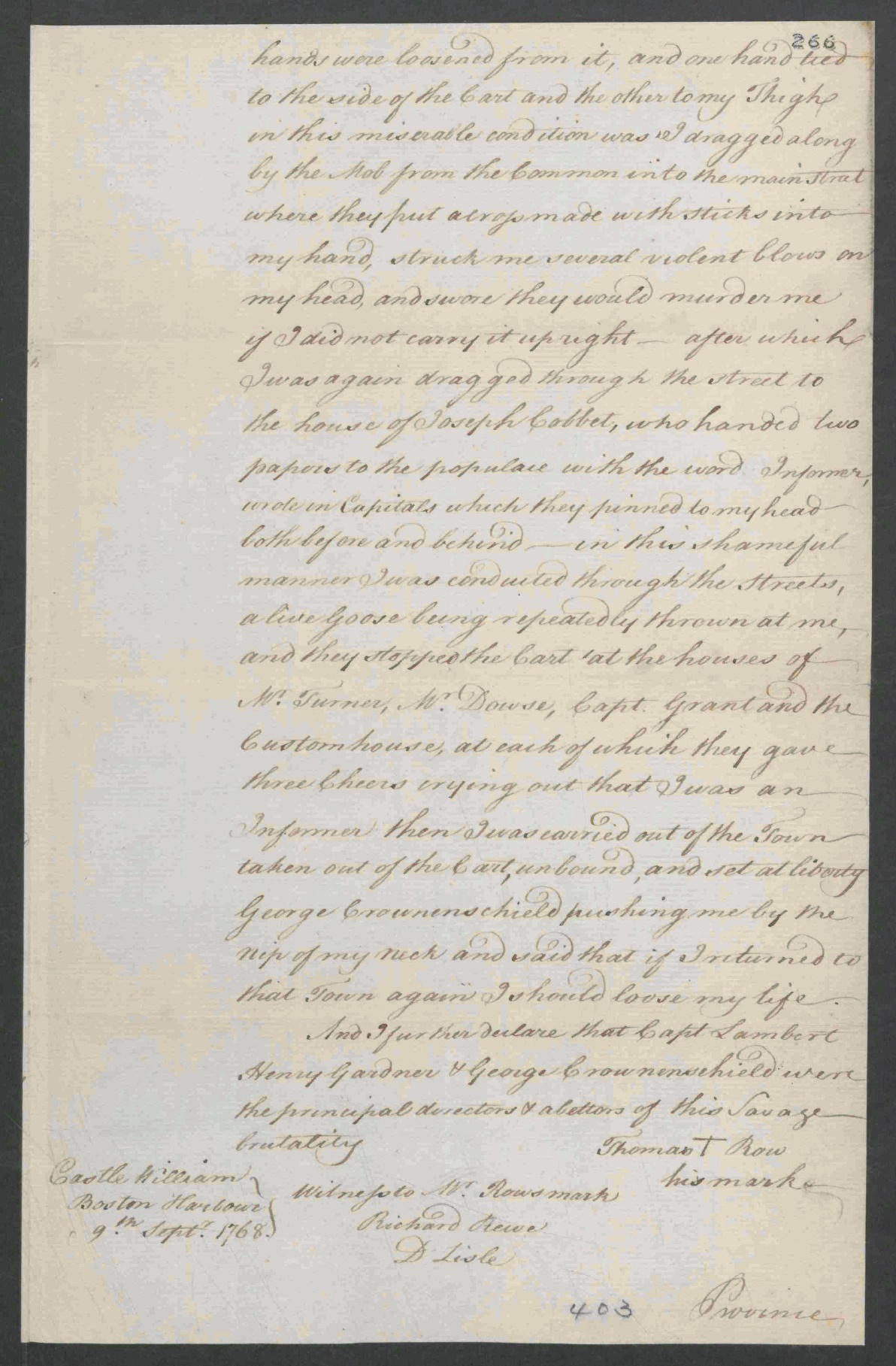 Image SourceThe National Archives, United Kingdom. Copy of Thomas Row(e)'s Affidavit concerning the insult he received from the Mob at Salem. Dated Castle William, Boston Harbor, September 9, 1768. T 1/465/265-266.Document BObed’s Broadside Advertisement Original Transcription Historically, broadsides were announcements, news, proclamations, or advertisements printed on one side of a larger piece of paper and posted to spread information to the public. Richard Derby was a ship captain, distillery owner, and wealthy Salem merchant. From primary source documents, we know he enslaved at least six people while living at his house on Derby Street in Salem. (The house still stands today and is a private residence.)Derby paid to place this broadside in Salem in 1774. He also paid for the advertisement to appear in the Salem newspaper, “The Essex Gazette,” at least three times. We have not been able to identify Obed in the archives after this advertisement. He is not listed in Richard Derby’s will nine years later. We have identified his birth, the births of his brother and his mother, and his parents’ marriage in the Cohasset vital records. RAN-AWAY from the Subscriber lastSaturday, a NEGRO MAN, namedObed, about 25 Years of Age somewhattall, his Skin very black his Nose uncommonlylong for a Negro he was born at Cohasset, inthis Province ; it is uncertain what Clothes hehad on as he carried away a considerable Quan-tity with him, among which were a red Coatwith Brass Buttons, green Jacket and Breecheswith white Buttons : Whoever will take up andsecure him, or return him to his Master, shallhave THREE DOLLARS Reward, and allnecessary Charges paid byRICHARD DERBY.SALEM, February 28, 1774.Document B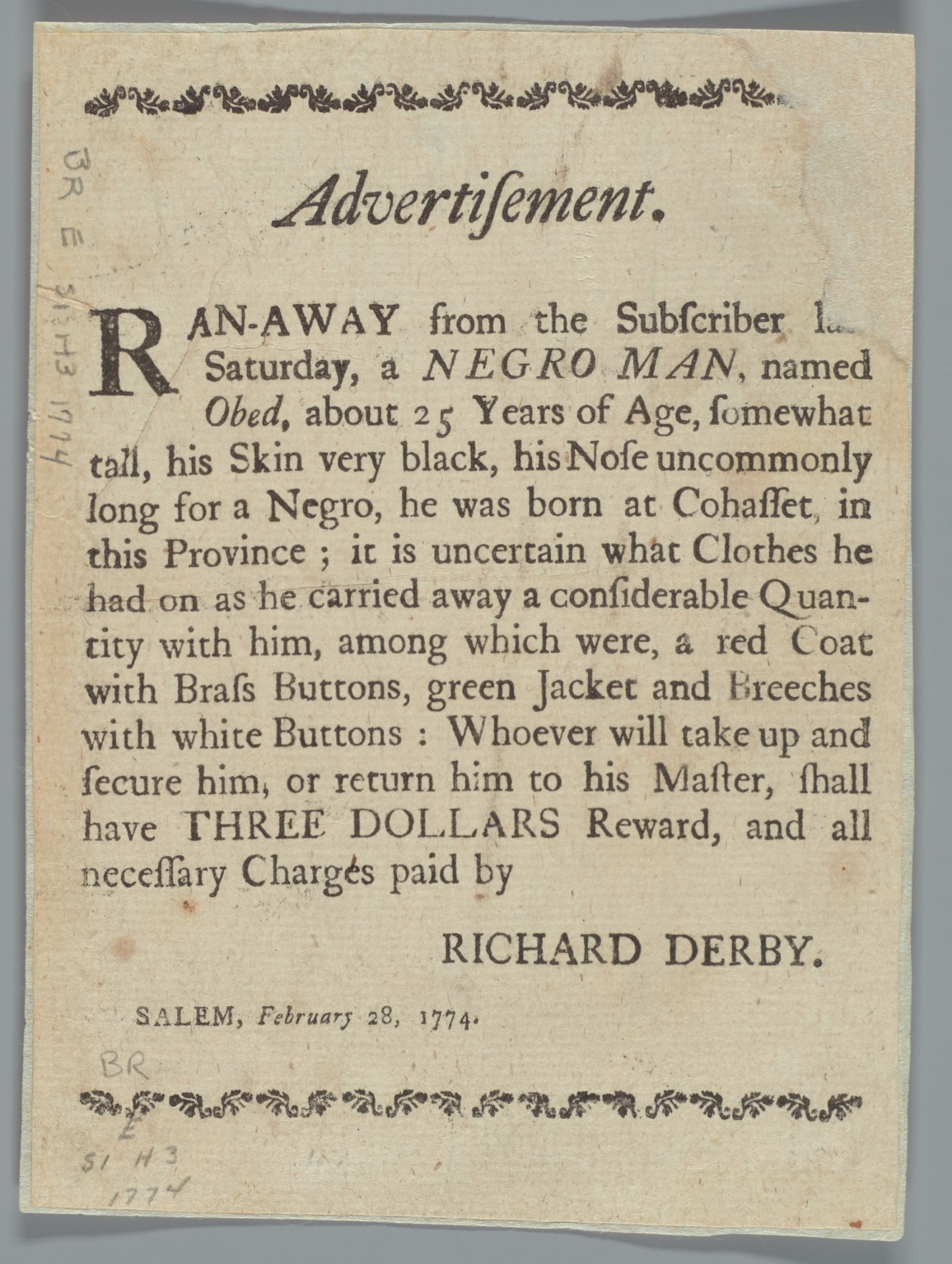 Image SourceAdvertisement, 1774, Phillips Library Digital Collections (https://pem.quartexcollections.com).Supplemental Primary Source Documents Document CMr. Wood’s Affidavit Concerning the Mob at SalemOriginal TranscriptionRobert Wood was an agent for the British Customs Service in Salem. He witnessed the September, 1768 mob attack on Customs agent, Thomas Row. This is his statement to the Customs Service in Boston describing the attack. He names several Salem merchants who participated in the mob attack, including Richard Derby, his son Elias Hasket, and his son-in-law, George Crowninshield. Copy of Mr. Wood’s Affidavit concerning the Mob at SalemI Robert Wood Tide Waiter of his Majesty’s Customs at Salem & Marblehead do declare upon Oath that I was present when Thomas Row was brought up to the Office in a Cart drawn by the Mob, who was tarred all over his Shirt and Trousers and covered with feathers, and I saw at the Head of the Mob Captain Lambert, George Crowningshield, Captain Richard Darbey, Hasket Darbey, Captain Putingham, and Henry Gardner, and Joseph Moses, who are the Persons I took most Notice of at the Head of the Mob; as Witness my hand. (Signed) Robert Wood. Province of the Massachusetts Bay		The above named RobertSuffolk 9th September 		Wood made Oath to the Truth1768					of the Contents of this Writing					by him signed before me.(Signed) Nathl Hatch Just of PeaceDocument C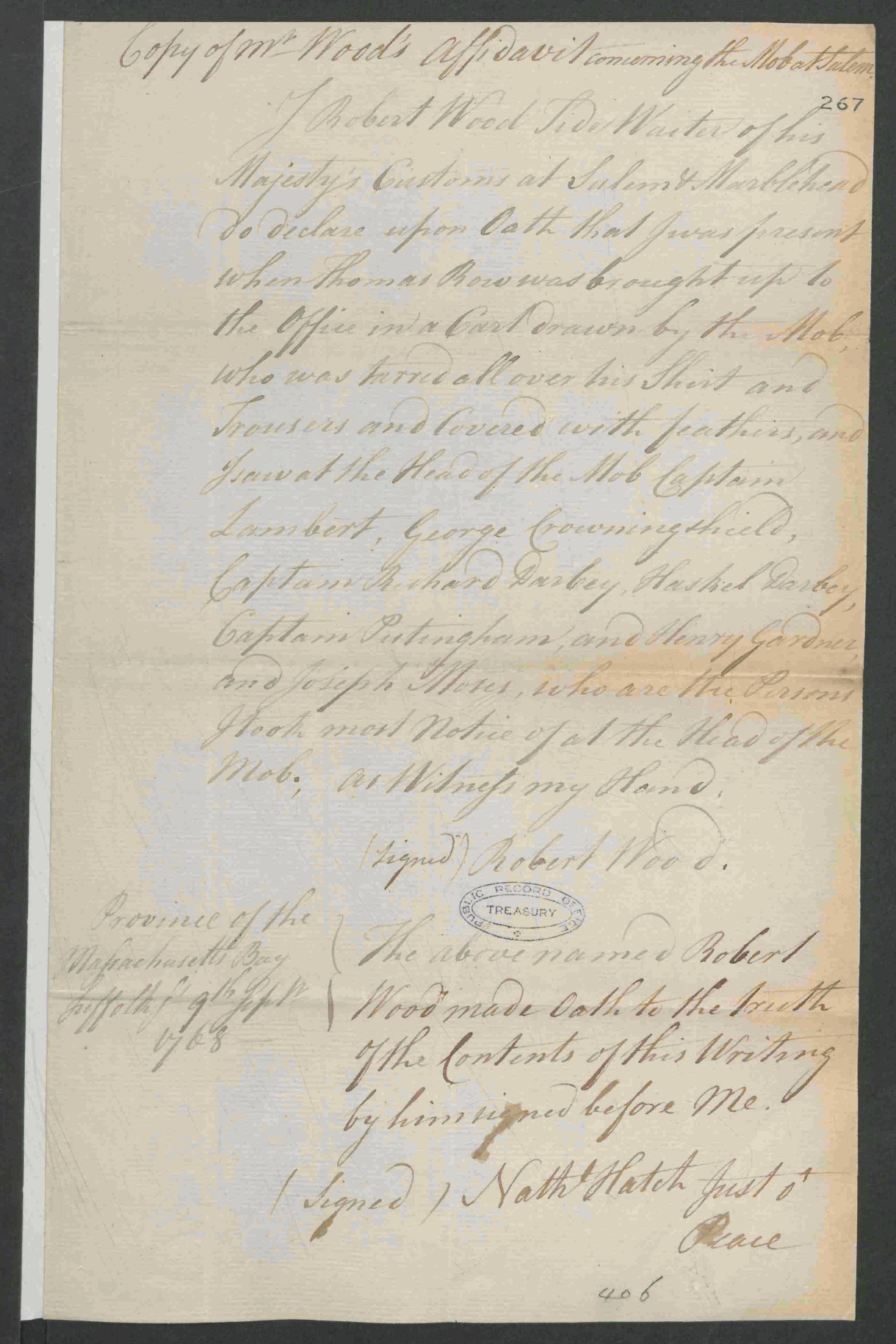 Image SourceThe National Archives, United Kingdom. Copy of Mr. Woods's Affidavit concerning the Mob at Salem. September 9, 1768. T 1/465/267-268.Document DCohasset Vital Records: BirthsOriginal Transcription  “Vital records” are records of life events such as birth, death, and marriage. These birth records are from the online database, “Early Vital Records of Massachusetts.” The free database holds information from church records, town records, private records, gravestone inscriptions, and newspaper articles from across Massachusetts.    Cohasset BirthsNEGROES.Asher, s. of Jo and Phillis, negro servants of John Jacobs and J. Bates, Bp. Dec. 29, 1745. C.R.I................Obed, s. of Jo and Phillis, bp. Aug. 28, 1748. C.R.I. Phillys, d. of Jane, negro woman of Jos. Bates, bp. Nov. 17, 1728. C.R.I. ……Document D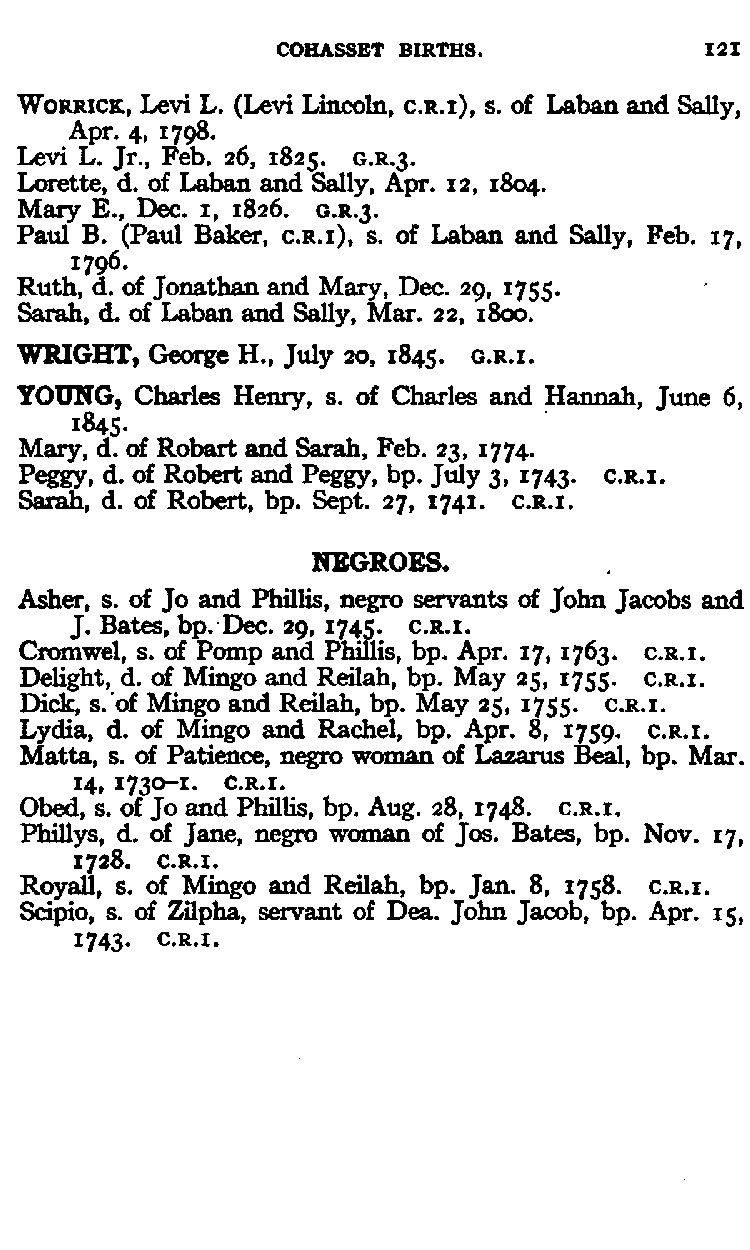 Image SourceEarly Vital Records of Massachusetts, From 1600 to 1850. www.ma-vitalrecords.org